Jueves 29 de marzo del 2018.OPERATIVO SEMANA SANTA 2018CUADRO DE LESIONADOSA continuación se detallan los sucesos ocurridos y resultados obtenidos con la intervención de los miembros de la Defensa Civil a nivel nacional.Tabla 1. Resultados del día viernes según los sucesos reportados.Tabla 2. Casos atendidos en los puestos de DC.Viernes 30 de marzo del 2018.OPERATIVO SEMANA SANTA 2018CUADRO DE LESIONADOSA continuación se detallan los sucesos ocurridos y resultados obtenidos con la intervención de los miembros de la Defensa Civil a nivel nacional.Tabla 1. Resultados del día viernes según los sucesos reportados.Tabla 2. Casos atendidos en los puestos de DC.Sábado  31 de marzo del 2018.OPERATIVO SEMANA SANTA 2018CUADRO DE LESIONADOSA continuación se detallan los sucesos ocurridos y resultados obtenidos con la intervención de los miembros de la Defensa Civil a nivel nacional.Tabla 1. Resultados del día viernes según los sucesos reportados.Tabla 2. Casos atendidos en los puestos de DC.Domingo 1 de abril del 2018.OPERATIVO SEMANA SANTA 2018CUADRO DE LESIONADOSA continuación se detallan los sucesos ocurridos y resultados obtenidos con la intervención de los miembros de la Defensa Civil a nivel nacional.Tabla 1. Resultados del día viernes según los sucesos reportados.Tabla 2. Casos atendidos en los puestos de DC.FinalOPERATIVO SEMANA SANTA 2018CUADRO DE LESIONADOSA continuación se detallan los sucesos ocurridos y resultados obtenidos con la intervención de los miembros de la Defensa Civil a nivel nacional.Tabla 1. Resultados según los sucesos reportados.Tabla 2. Casos atendidos en los puestos de DC.Accidentes de vehículoAccidentes de motocicletaRescate en montañaIntoxicación AlimenticiaOtras atencionesTotal de afectados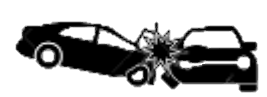 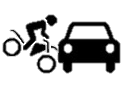 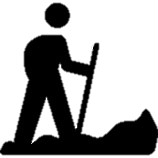 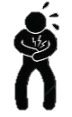 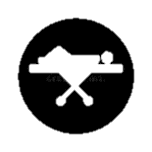 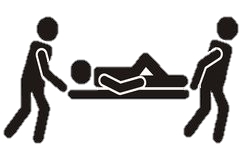 2110132551Accidentes de tránsitoAccidentes de motocicletaRescate en montañaIntoxicación AlimenticiaOtras atencionesTotal de Muertos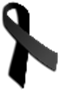 400004CefaleaCólicosHipertensiónDismenorrea o VertigoTotal 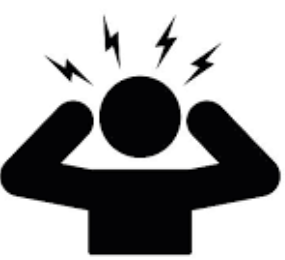 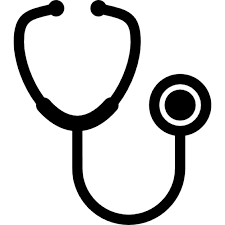 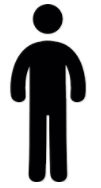 51118AFECTADOSAFECTADOSAFECTADOSAFECTADOSAFECTADOSAFECTADOSAFECTADOSAsfixias por inmersiónAccidentes de vehículoAccidentes de motocicletaIntoxicación AlcohólicaIntoxicación AlimenticiaOtras atencionesTotal de afectados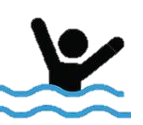 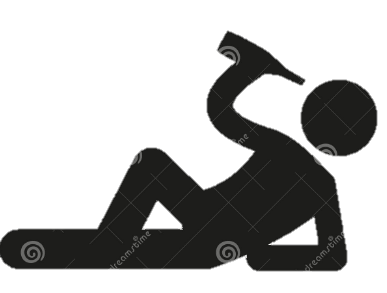 01214622559MUERTESMUERTESMUERTESMUERTESMUERTESMUERTESMUERTESAsfixias por inmersiónAccidentes de tránsitoAccidentes de motocicletaIntoxicación AlcohólicaIntoxicación AlimenticiaOtras atencionesTotal de Muertos1100002AlergiasHeridasEpigastralgíaProceso gripalTotal 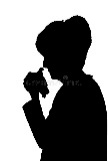 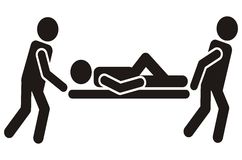 371326Intoxicación alimenticiaLuxacionesCefaleaCólicos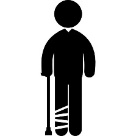 1171AFECTADOSAFECTADOSAFECTADOSAFECTADOSAFECTADOSAFECTADOSAFECTADOSAFECTADOSAFECTADOSAsfixias por inmersiónAccidentes de vehículoAccidentes de motocicletaIntoxicación AlcohólicaIntoxicación AlimenticiaRescate acuáticoNiños desaparecidosOtras atencionesTotal de afectados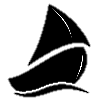 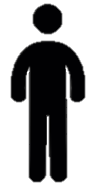 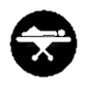 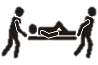 032153565598MUERTESMUERTESMUERTESMUERTESMUERTESMUERTESMUERTESMUERTESMUERTESAsfixias por inmersiónAccidentes de vehículoAccidentes de motocicletaIntoxicación AlcohólicaIntoxicación AlimenticiaRescate acuáticoNiños desaparecidosOtras atencionesTotal de Muertos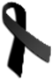 312000006AlergiasCefaleaDismenorreaDolor abdominalDolor articularEpigastralgíaEpilepsiaGolpe de CalorHeridas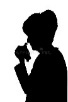 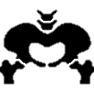 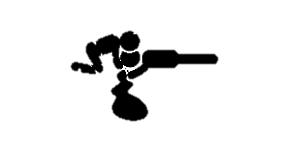 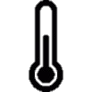 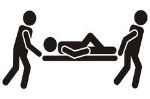 7171312115Sindrome febrilVertigoMialgiaProceso gripalLuxaciónLumbalgiaHipertensiónOdontalgiaTotal 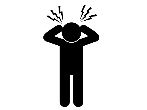 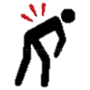 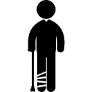 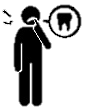 2113114152AFECTADOSAFECTADOSAFECTADOSAFECTADOSAFECTADOSAFECTADOSAFECTADOSAFECTADOSAFECTADOSAsfixias por inmersiónAccidentes de vehículoAccidentes de motocicletaIntoxicación AlcohólicaIntoxicación AlimenticiaRescate acuáticoNiños desaparecidosOtras atencionesTotal de afectados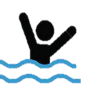 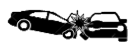 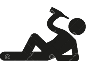 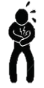 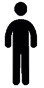 01028381478132MUERTESMUERTESMUERTESMUERTESMUERTESMUERTESMUERTESMUERTESMUERTESAsfixias por inmersiónAccidentes de vehículoAccidentes de motocicletaIntoxicación AlcohólicaIntoxicación AlimenticiaRescate acuáticoNiños desaparecidosOtras atencionesTotal de Muertos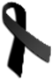 001000001AlergiasCefaleaIntoxicación alimenticiaDolor abdominalDolor articularEpigastralgíaEpilepsiaGolpe de CalorHeridas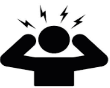 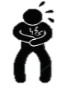 7163232125Sindrome febrilVertigoMialgiaProceso gripalLuxaciónLumbalgiaHipertensiónOdontalgiaTrauma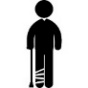 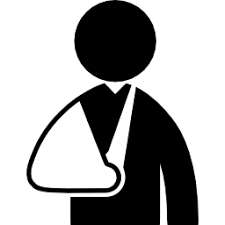 241712854DeshidrataciónTotal 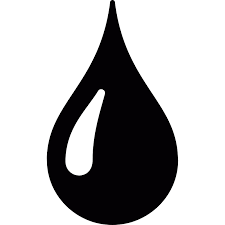 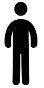 580AFECTADOSAFECTADOSAFECTADOSAFECTADOSAFECTADOSAFECTADOSAFECTADOSAFECTADOSAFECTADOSAFECTADOSAsfixias por inmersiónAccidentes de vehículoAccidentes motocicletaIntoxicación AlcohólicaIntoxicación AlimenticiaRescate acuáticoRescate montañaNiños desaparecidosOtras atencionesTotal de afectados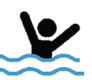 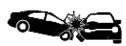 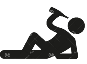 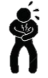 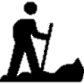 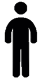 04672151561310163340MUERTESMUERTESMUERTESMUERTESMUERTESMUERTESMUERTESMUERTESMUERTESMUERTESAsfixias por inmersiónAccidentes de vehículoAccidentes motocicletaIntoxicación AlcohólicaIntoxicación AlimenticiaRescate acuáticoRescate montañaNiños desaparecidosOtras atencionesTotal de Muertos65300000014AlergiasCefaleaIntoxicación alimenticiaDolor abdominalDolor articularEpigastralgíaEpilepsiaGolpe de CalorHeridas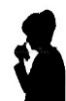 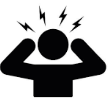 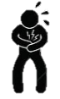 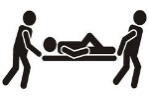 174247452320Sindrome febrilVertigoMialgiaProceso gripalLuxaciónLumbalgiaHipertensiónOdontalgiaTrauma46213231365DeshidrataciónDismenorreaTotal 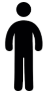 51164